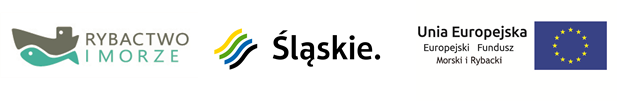 Urząd Marszałkowski Województwa Śląskiego informuje,              iż w ramach pomocy technicznej Programu Operacyjnego „Rybactwo i Morze”  realizuje operację pt. Koszty związane  z wdrażaniem Programu Operacyjnego „Rybactwo i Morze” 2014-2020 w Urzędzie Marszałkowskim Województwa Śląskiego w latach 2016-2019, której celem jest :Efektywne zarządzanie programem operacyjnym, wraz      z jego przygotowaniem i wdrażaniem działań objętych      programem operacyjnym.Operacja współfinansowana ze środków Unii Europejskiej              w ramach pomocy technicznej Programu Operacyjnego „Rybactwo i Morze” 2014-2020.Środki przyznane w ramach PO RYBY 2014-2020 - 2 699 157,43 zł  I etap - 2 009 716,60  zł;II etap - 689 440,83 zł  w tym środki pochodzące z Europejskiego Funduszu Morskiego i Rybackiego – 674 789,08 zł.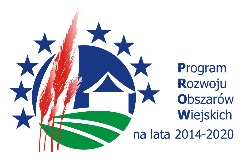 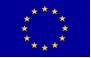 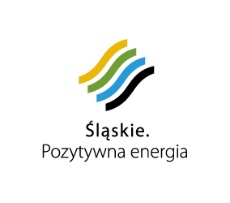 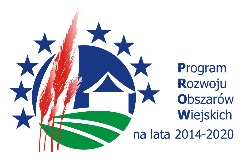 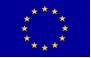 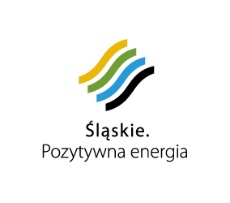 